Es ist HAUTSACHE, 
dass es uns gutgeht!
Mit dieser modernen Interpretation der Philosophie Friedensreich Hundertwassers laden wir am 1. Februar 2020 zwischen 10.00 und 14.00 Uhr zu einem ganz besonderen OPEN HOUSE ein. Mit vielfältigen unterrichtsbezogenen Projekten starten wir in die umfangreichen Vorbereitungen für unser traditionelles Parkfest im Sommer, das Hundertwassers Theorie der FÜNF HÄUTE gewidmet ist, die einen jeden von uns umgeben und unser Wohlergehen verantworten:1 die physiologische Haut2 unsere Kleidung3 das Haus, in dem wir leben (und lernen)4 unser soziales Umfeld5 und schließlich die Natur um uns herumJede dieser Häute gilt es zu pflegen und zu schützen, denn eine jede hat Einfluss auf unser Leben und unsere Entwicklung. Deshalb muss ein Bewusstsein für sie geschaffen und geschärft werden, nicht nur weil der Zeitgeist des 21. Jahr- hunderts uns eine gewisse DÜNNHÄUTIGKEIT attestiert. In fachspezifischen und fächerverbindenden Projekten setzen sich Schüler und Lehrer mit den verschiedenen HÄUTEN auseinander und verbinden Lehrplaninhalte mit lebensweltlichen Themen. Wir freuen uns auf interessante Stunden mit unseren Besuchern und hoffen, Eltern, Großeltern, Ehemaligen (Aula ab 14.00 Uhr), Wittenbergern und Neugierigen gute Gastgeber zu sein. Unsere Ehrengäste sind selbstverständlich alle Viertklässler (und ihre Eltern), die mit Sicherheit einen lebendigen Einblick in unser Schulleben bekommen. Für sie gibt es zudem spezielle Informationsveranstaltungen (11.00 und 12.30 Uhr), um noch einmal die Besonderheiten gymnasialer Bildung zu erläutern. Heute, wo unsere Existenzgrundlagen verloren gehen, wo wir die Vegetation so sehr vergewaltigt haben [...], wo wir in die größte Krise kommen, die die Menschheit je gehabt hat, wo wir vorfabrizierte Dinge annehmen, sterile Architektur und giftiges Essen, ohne zu revoltieren [...], ist es von eminenter Bedeutung für uns alle, dass es Menschen gibt, die anders denken und anders handeln und anders leben.Hundertwasser, 1979Anja Aichinger, SchulleiterinLuther-Melanchthon-Gymnasium   Schillerstraße 22 a    06886 Wittenberg   www.hundertwasserschule.de            
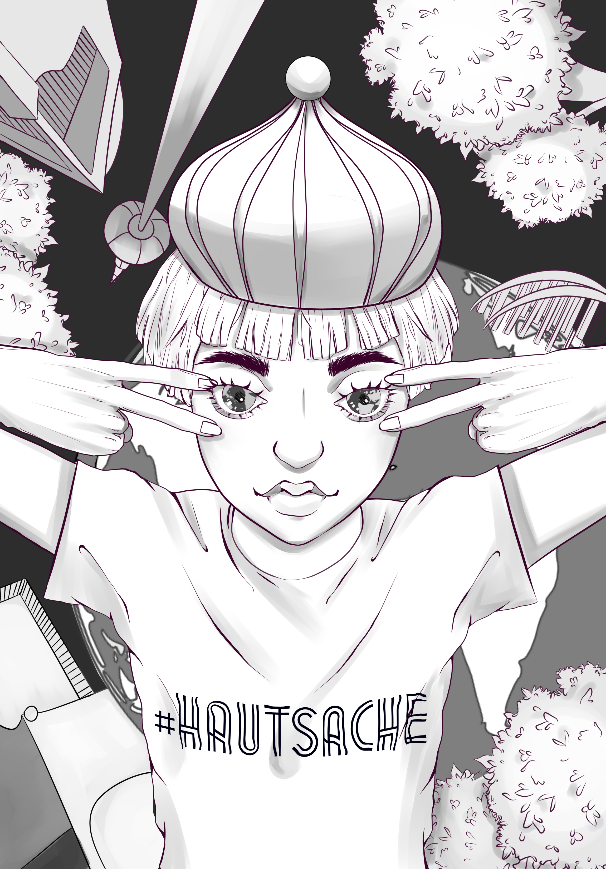 Julia Ulrich, Klasse 12E s   i s t   H A U T S A C H E ,
d a s s   e s   u n s   g u t g e h t !
O P E N   H O U S E
am   Luther - Melanchthon - Gymnasium
1. Februar 2020V I O L E TT
Wie oft passt die Erde in die Sonne?
Astronomie // Sternwarte, Aufgang zwischen R315 & R319Hundertwasser Fashion Show // Englischklasse 6e
The Canterville Ghost Offene Probe // R3043./4. ETAGE
V I O L E TT
Yoga, Fitness und noch mehr Sport // R308 & R309AG Comedy und Kabarett Offene Probe // R319 // 10.30 & 12.00 Uhr3./4. ETAGE
V I O L E TT
Yoga, Fitness und noch mehr Sport // R308 & R309Bibliothek // R4013./4. ETAGE
G E L B
Eröffnung des Tages der offenen TürWürdigung besonderer Schülerleistungen // Aula // 10.00 UhrJuniorband und Big Band // Aula // 10.35 UhrInformationsveranstaltung für die Eltern // Aula // 11.00 & 12.30 UhrBläserklasse 6b // Aula // 11.45 UhrJuniorband und Big Band // Aula // 12.05 UhrAbsolvententreffen // Aula // 14.00 – 16.00 UhrSchulorganisatorisches & Busfahrplan // Flur vor der Aula 100 Wasser, wie viel bleibt? // Ökologie // R2012.  E T A G E
G E L B
Eröffnung des Tages der offenen TürWürdigung besonderer Schülerleistungen // Aula // 10.00 UhrJuniorband und Big Band // Aula // 10.35 UhrInformationsveranstaltung für die Eltern // Aula // 11.00 & 12.30 UhrBläserklasse 6b // Aula // 11.45 UhrJuniorband und Big Band // Aula // 12.05 UhrAbsolvententreffen // Aula // 14.00 – 16.00 UhrSchulorganisatorisches & Busfahrplan // Flur vor der Aula Wittenberg – meine Stadt im Mittelalter // Geschichte // R2042.  E T A G E
G E L B
Eröffnung des Tages der offenen TürWürdigung besonderer Schülerleistungen // Aula // 10.00 UhrJuniorband und Big Band // Aula // 10.35 UhrInformationsveranstaltung für die Eltern // Aula // 11.00 & 12.30 UhrBläserklasse 6b // Aula // 11.45 UhrJuniorband und Big Band // Aula // 12.05 UhrAbsolvententreffen // Aula // 14.00 – 16.00 UhrSchulorganisatorisches & Busfahrplan // Flur vor der Aula Mütterchen Russland // Russisch // R2092.  E T A G E
G E L B
Eröffnung des Tages der offenen TürWürdigung besonderer Schülerleistungen // Aula // 10.00 UhrJuniorband und Big Band // Aula // 10.35 UhrInformationsveranstaltung für die Eltern // Aula // 11.00 & 12.30 UhrBläserklasse 6b // Aula // 11.45 UhrJuniorband und Big Band // Aula // 12.05 UhrAbsolvententreffen // Aula // 14.00 – 16.00 UhrSchulorganisatorisches & Busfahrplan // Flur vor der Aula Die Welt ist bunt! // Chemie // R2192.  E T A G E
G E L B
Eröffnung des Tages der offenen TürWürdigung besonderer Schülerleistungen // Aula // 10.00 UhrJuniorband und Big Band // Aula // 10.35 UhrInformationsveranstaltung für die Eltern // Aula // 11.00 & 12.30 UhrBläserklasse 6b // Aula // 11.45 UhrJuniorband und Big Band // Aula // 12.05 UhrAbsolvententreffen // Aula // 14.00 – 16.00 UhrSchulorganisatorisches & Busfahrplan // Flur vor der Aula Bio – regional – fair // Klasse 9c // R2202.  E T A G E
G E L B
Eröffnung des Tages der offenen TürWürdigung besonderer Schülerleistungen // Aula // 10.00 UhrJuniorband und Big Band // Aula // 10.35 UhrInformationsveranstaltung für die Eltern // Aula // 11.00 & 12.30 UhrBläserklasse 6b // Aula // 11.45 UhrJuniorband und Big Band // Aula // 12.05 UhrAbsolvententreffen // Aula // 14.00 – 16.00 UhrSchulorganisatorisches & Busfahrplan // Flur vor der Aula Ohne Insekten keine Zukunft – Insektenhotels // Ökologie // R2232.  E T A G E
G E L B
Eröffnung des Tages der offenen TürWürdigung besonderer Schülerleistungen // Aula // 10.00 UhrJuniorband und Big Band // Aula // 10.35 UhrInformationsveranstaltung für die Eltern // Aula // 11.00 & 12.30 UhrBläserklasse 6b // Aula // 11.45 UhrJuniorband und Big Band // Aula // 12.05 UhrAbsolvententreffen // Aula // 14.00 – 16.00 UhrSchulorganisatorisches & Busfahrplan // Flur vor der Aula Jahrbuch // R2362.  E T A G E
G E L B
Eröffnung des Tages der offenen TürWürdigung besonderer Schülerleistungen // Aula // 10.00 UhrJuniorband und Big Band // Aula // 10.35 UhrInformationsveranstaltung für die Eltern // Aula // 11.00 & 12.30 UhrBläserklasse 6b // Aula // 11.45 UhrJuniorband und Big Band // Aula // 12.05 UhrAbsolvententreffen // Aula // 14.00 – 16.00 UhrSchulorganisatorisches & Busfahrplan // Flur vor der Aula Alles, was zählt // Informatik, Mathematik, 5f // R242 Computerraum 2.  E T A G E
B L A U
Hundert(e) Wasser – Die 11e planscht mit ihren Kindheitshelden // R101Europaschule, Schulpartnerschaften, binationale Projekte // Flur1.  E T A G E
B L A U
World Changers // Englischklasse 8e // R113Zeus und die Bande vom Olymp // Latein // R1441.  E T A G E
B L A U
Mehr als ‚one apple a day‘ // Gesundheit für Körper und Geist // Bio // R123Greta, yes, we care! // Englischklasse 9e // R1461.  E T A G E
B L A U
Physik probiert & Freihandversuche // Physik // R127 und R131Gaudí – inspiración para Hundertwasser // Spanisch // R1471.  E T A G E
B L A U
Naturwissenschaften gehen unter die Haut // Biologie // R134Bläser mit Klasse // Vorstellung der Instrumente // Bläserklasse 5b // R1551.  E T A G E
B L A U
Grüner Traum und Hundertwasser // Faksimile-Ausstellung // FlurBläser mit Klasse // Vorstellung der Instrumente // Bläserklasse 5b // R1551.  E T A G E
G R Ü N
Begrüßung durch die Hostessen des Fördervereins // FlurGelli–Print // Druckwerkstatt // R36 // 10.00 – 13.30 UhrE R D G E S C H O S S
G R Ü N
Kinderbetreuung für unsere Gäste // Spielzimmer // R3Green up your life // Englisch // R45E R D G E S C H O S S
G R Ü N
Heimat ist… // Sozialkunde // R4Dänisch–deutsches Klassenzimmer // Schüleraustausch // R48E R D G E S C H O S S
G R Ü N
Was guckst du? // R8Kennst du deinen ökologischen Fußabdruck? // Geografie // R28E R D G E S C H O S S
G R Ü N
Theaterworkshop // R9 // Beginn 10.30 Uhr, 11.30 Uhr, 12.30 UhrHüte und Häuser // Kunsterziehung // R24E R D G E S C H O S S
G R Ü N
AG Johanniter // R16Ich und die anderen – ein Parcours der Freundschaft 
5a, 5c, 5d, 5e// R51, 55, 56, 58E R D G E S C H O S S
G R Ü N
En route vers la France // Musikalische Reise // R50 // 10.45 & 12.45 UhrIch und die anderen – ein Parcours der Freundschaft 
5a, 5c, 5d, 5e// R51, 55, 56, 58E R D G E S C H O S S
R O T
Schülercafé // Räume der SchulspeisungLerne alles in nur 20 Stunden! // K037K E L L E R
R O T
Philosophische Wegweiser // Ethik // K046Dunkelbunter Zwiebellook // Kunsterziehung // TonstudioK E L L E R
R O T
Respekt Coach // K040 // 10.40, 11.20, 12.15 & 13.00 UhrDunkelbunter Zwiebellook // Kunsterziehung // TonstudioK E L L E R
